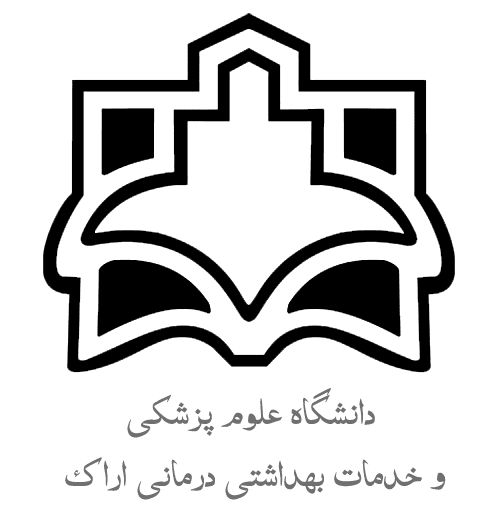 دانشگاه علوم پزشکی اراک (دانشکده پرستاری اراک)برنامه زمان بندی ارائه دروس کارشناسی پیوسته فوریت های پزشکی اورژانس پیش بیمارستانی ورودی بهمن 1401 به بعدترم اولترم دومترم سومترم چهارمترم پنجمترم ششمترم هفتمترم هشتمپیش نیاز یا همنیازواحد عملیواحد نظرینام  درسکد درس-5/05/1آناتومی-5/05/1فیزیولوژی--5/1میکروب شناسی وانگل شناسی-5/05/0آشنایی با سازمانهای امدادی--2زبان انگلیسی پیش دانشگاهی--3ادبیات فارسی--2اندیشه اسلامی 1-11مدیریت استرس ومهارتهای ارتباطیآناتومی-فیزیولوژی12مهارتهای عملی در مراقبت های اورژانس-5/05/0فناوری اطلاعات45/15جمع5/195/19جمع کلپیش نیاز یا همنیازواحد عملیواحد نظرینام  درسکد درس--3زبان انگلیسی عمومیآناتومی-فیزیولوژی-2معاینات بالینیفیزیولوژی-2داروشناسی عمومی--1بهداشت عمومیآناتومی-فیزیولوژی- مهارتهای عملی در مراقبت های اورژانس-3اورژانس داخلی 1 --2اخلاق و مقررات حرفه ای وپزشکی قانونی--2تاریخ فرهنگ و تمدن اسلام وایران-1-تربیت بدنی 1آناتومی-فیزیولوژی-معاینات بالینی-2تروما 1 (برخورد اولیه با بیمار)آناتومی-فیزیولوژی5/05/0احیای قلبی ریوی پایهآناتومی-فیزیولوژی1-کاراموزی معاینات بالینی5/25/17جمع2020جمع کلپیش نیاز یا همنیازواحد عملیواحد نظرینام  درسکد درساورژانس داخلی 1-3اورژانس داخلی2تروما 1-2تروما2داروشناسی عمومی-1داروشناسی اورژانسزبان عمومی-2زبان تخصصی--2روشهای آماری و تحقیق در اورژانس--1اصول گزارش نویسی--2اندیشه اسلامی2--2انقلاب اسلامیتربیت بدنی 11-تربیت بدنی2آناتومی-فیزیولوژی-معاینات بالینی2-کارآموزی تروما 1آناتومی-فیزیولوژی- مهارتهای عملی در مراقبت های اورژانس2-کارآموزی اورژانس داخلی1515جمع2020جمع کلپیش نیاز یا همنیازواحد عملیواحد نظرینام  درسکد درساورژانس داخلی 2-2اورژانس داخلی3-5/01دیسپچ و ارتباط با مرکز اورژانستروما2-2تروما3آناتومی-فیزیولوژی-معاینات بالینی-2بیماری ها و اورژانس کودکان و نوزادان-5/01اصول تریاژ-11مراقبت در جابجایی و انتقال بیمار--2دانش خانواده و جمعیت--2اخلاق اسلامیاورژانس داخلی 12-کارآموزی اورژانس داخلی2تروما12-کارآموزی تروما2613جمع1919جمع کلپیش نیاز یا همنیازواحد عملیواحد نظرینام  درسکد درس--2تفسیر موضوعی قرآناورژانس داخلی 1و2و3-3اصول مراقبت های ویژهاحیا قلبی ریوی پایه12احیای قلبی ریوی پیشرفته-5/05/0اورژانس های محیطی-5/05/0نگهداشت آمبولانس و تجهیزات آن-5/05/0پدافند غیرعاملآناتومی-فیزیولوژی-1بیماری ها و اورژانس زنان و زایمان--2اورژانس های روانی و رفتاریآناتومی-فیزیولوژی-معاینات بالینی1-کاراموزی بیماری ها و اورژانس کودکان و نوزاداناورژانس داخلی 21-کارآموزی اورژانس داخلی3تروما21-کارآموزی تروما3-1-کاراموزی دیسپچ و ارتباط با مرکز اورژانسآناتومی-فیزیولوژی5/0-کاراموزی بیماری ها و اورژانس زنان وزایمان75/11جمع5/185/18جمع کلپیش نیاز یا همنیازواحد عملیواحد نظرینام  درسکد درس--2فوریت های پزشکی در شرایط خاص-5/01سلامت در حوادث وبلایانگهداشت آمبولانس و تجهیزات آن5/01امداد هوایی --2تاریخ تحلیلی صدر اسلام--2فوریت های پزشکی در گروه های خاصاورژانس داخلی 1و2و32-کاراموزی اصول مراقبت های ویژهاورژانس داخلی 1و2و33-کاراموزی فوریت های پزشکی پیش بیمارستانی-1-کارموزی مدیریت راه هوایی-1-کارآموزی اورژانس های روانی و رفتاری--2اصول ومبانی مدیریت خطرحوادث وبلایا810جمع1818جمع کلپیش نیاز یا همنیازواحد عملیواحد نظرینام  درسکد درسکارموزی فوریت های پزشکی پیش بیمارستانی5/3-کارآموزی در عرصه فوریت های پزشکی پیش بیمارستانی1دیسپچ و ارتباط با مرکز اورژانس1-کاراموزی درعرصه ستاد EMS اورژانس های روانی و رفتاری1-کارآموزی در عرصه اورژانس های روانپزشکیبیماری ها و اورژانس کودکان و نوزادان1-کاراموزی در عرصه کودکان و نوزادان-5/1-کاراموزی در عرصه بخش های داخلی (اورژانس های 1و2و3)-5/1-کاراموزی در عرصه بخش های جراحی (اورژانس های تروما 1و2و3 )5/9-جمع5/95/9جمع کلپیش نیاز یا همنیازواحد عملیواحد نظرینام  درسکد درسکارآموزی در عرصه فوریت های پزشکی پیش بیمارستانی15/3-کارآموزی در عرصه فوریت های پزشکی پیش بیمارستانی 2-3-کارآموزی در عرصه اورژانس بیمارستانیاصول مراقبت های ویژه2-کاراموزی در عرصه مراقبت های ویژه-1-کاراموزی در عرصه نگهداشت آمبولانس و تجهیزات5/9-جمع5/95/9جمع کل